                             特色高一化学答案25．（14分，除特殊标注外每空2分）【答案】（1）第三周期第ⅣA族；（1分）（2）（1分）  ；O=C=O；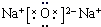 （3）Cl-＞O2-＞Na+；HClO4＞H2CO3＞H2SiO3；（4）H2O；水分子之间有氢键（5）2ClO2+5Mn2++6H2O=5MnO2↓+2Cl-+12H+。26.(14分，每空2分)【答案】（1）放出    46（2）①镁片   5.6L  ②铝片    2Al-6e-+8OH-=2AlO+4H2O       ③CH3OCH3-12e-+3H2O=2CO2+12H+    27. （12分，每空2分）【答案】（1）A    2NH4Cl＋Ca（OH）2CaCl2＋2NH3↑＋2H2O（或B  NH3·H2ONH3↑＋H2O）    （2）d→c→f→e→（d→c→）i  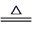 （3）  生成白烟，而后凝结在试管内壁，试管内黄绿色气体颜色逐渐变浅至褪去    3C12＋8NH3＝6NH4Cl＋N2（或分开写：3C12＋2NH3＝6HCl＋N2、HCl＋NH3＝NH4Cl）   （4） 烧杯中的水倒流进入试管中   28.（12分）【答案】    （1） 2X(g) +Y(g)2Z(g)     否     等于     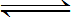 0.02mol·L-1·s-1   （2）  2mol     37.5%     123456789101112131415CBCDCCABBDBDBCA161718192021222324BCACBCBAA